INSTITUTO ESTATAL DE EDUCACIÓN PÚBLICA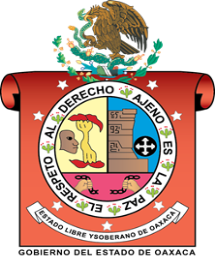 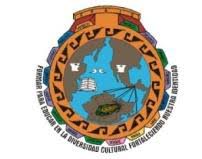 DEL ESTADO DE OAXACA ESCUELA NORMAL BILINGUE INTERCULTURAL DE OAXACACLAVE: 20DNL0001RLICENCIATURA EN EDUCACIÓN PRIMARIA INTERCULTURAL BILINGÜEASESORES: DAGOBERTO AGUSTIN ALTAMIRANOMIREYA HERNANDEZ MONTEYANOTICS Y PRACTICA DOCENTEESTUDIANTE:ROSA LINDA LOPEZ GOMEZENSAYOGRUPO: 202 PRIMARIATERCER SEMESTRESIERRA JUAREZSAN JERONIMO TLACOCHAHUAYA, TLACOLULA OAXACA A 31 DE ENERO DEL 2021EnsayoEl taller que se dio a los niños de primaria con diferentes edades, se vio lo que es el currículo vivido, los niños aprendieron a desarrollar su inteligencia, adquirieron nuevos conocimientos, se divirtieron jugando con los materiales didácticos que se les proporcionaron y en los juegos que se les puso, interactuaron con todos, estuvimos platicando y analizando las cosas, conforme íbamos avanzando participaban más en las actividades que les ponía, de esa manera se pudieron avanzar con las diferentes asignaturas que se tenía planeado en ese día.  Empezamos con la asignatura de español, donde los niños pusieron mucha atención, al estar cantando, ellos tenían mucha pena, o les daba vergüenza cantar, de ahí les motive para que empezaran a cantar, de ahí poco a poco se sintieron en confianza y estuvimos cantando, posteriormente les explique lo que eran los textos y que lo anotaran en su cuaderno para que lo repasaran o tuvieran alguna idea de lo que son, se vio las partes de un cuento, estuvimos leyendo cuento de Pinocho de manera que cada quien le tocara una parte para leer, de esa manera los niños participaran y estuvimos comentando el cuanto a partir de ello los niños escribieron un cuento que a ellos les gusto con su respectivo dibujo y posteriormente lo leyeron, de ahí se les proporciono un material didáctico para que formaran oraciones con sujeto, predicado, verbo, en cuanto a la materia de matemáticas estuvimos resolviendo las operaciones de suma y resta, luego estuve ayudando a los niños que todavía no saben resolverlo bien, se les proporciono un material didáctico que ellos mismos elaboraron para ayudarlos a jugar y divertirse con las operaciones de suma y resta, de esa manera ellos aprendieran a resolverlos por sí mismos, después estuvimos leyendo cantidades de unidades, decenas, centenas y unidades de millar a los niños para aprender a leer cantidades de números, el cual ellos elaboraron tarjetas de números para que de esa manera les facilitara para manipular los números y cambiar de posición, con la materia de ciencias naturales estuvieron escribiendo los saberes de la comunidad, comentando y reflexionando todas aquellas actividades que se realizan en la comunidad, desde en la casa las actividades que realizan a diario, también en el campo que actividades se realizan a diario, posteriormente los estuvieron anotando en su cuaderno, luego hicieron un croquis de la comunidad para anotar los lugares más importantes que se encuentran, se les proporciono una lámina para que clasificaran a los animales domésticos y silvestres,  mientras lo realizaban iban identificando donde iba cada uno de los animales y entre ellos mismos se ayudaban, luego estuvimos jugando de “papa caliente” donde los que le tocaba o perdían tenían que contarnos un chiste, una adivinanza, un refrán o según los conocimientos que ellos tienen o lo que se ha visto, luego dijeron que querían jugar a las atrapadas y estuvimos jugando, con respecto a la materia de lengua indígena había elaborado materiales didácticos en la lengua zapoteca y les proporcione esos materiales donde identificamos los sonidos del alfabeto, como se escribía y su respectivo dibujo para que les facilite al momento de leer, de ahí cinco animales en la lengua zapoteca y para cerrar el taller se cantó el canto de “naranja dulce”, posteriormente estuvimos jugando de las escondidas fue una gran experiencia al cual adquirí al estar interactuando con los niños, ellos también se divirtieron jugando.El currículo formal de los alcances y limitaciones que ha tenido con respecto a la situación actual es que los niños no asisten a clases presenciales y solo los maestros les dejan trabajos para que ellos lo realicen, de esa manera ellos no logran ver los temas que se tienen en los planes y programas, o hay maestros que con tal de avanzar ven los temas rápidamente ven todos los que marca en los planes y programas y es ahí donde los niños se quedan y se seles complica en un después en su conocimiento y perjudica en cuanto a su enseñanza-aprendizaje, a partir de ellos podemos notar que hay niños más avanzados y niños más atrasados por eso es importante implementar materiales didácticos para que ellos desarrollen más su habilidad y le puedan entender al tema que se está viendo.Si se puede lograr un currículo alterno al currículo formal ante esta pandemia porque los padres de familia pueden brindarles apoyo a sus hijos estar con ellos, orientándolos sobre el tema para que adquieran más conocimiento y habilidad, también esas ganas que los niños tienen de querer aprender, debe surgir de la curiosidad y la necesidad sentida de aprender del alumno.En el taller que di se logró una adecuación curricular en las actividades porque dieron respuesta a las necesidades de los alumnos y alumnas mediante la realización de trabajos que se realizaron y que ellos lo entregaron y al trabajo que no le entendían les expliqué hasta que ellos pudieran entender, es así como ellos fueron comprendiendo para la adquisición de la información, al hablar de los cuentos que les leí ellos identificaron las partes de un cuento y posteriormente ellos crearon su propio cuento con su imaginación, en el caso de las matemáticas les estuve explicando acerca de cómo resolver las operaciones de suma y resta el cual ellos aprendieron, de igual manera en el caso de ciencias naturales acerca de los saberes comunitarios que existen en la comunidad para que los estudiantes interactúen con el medio que los rodea, de esa forma les proporcione información les estuve explicando del porque va relacionado con las ciencias naturales, el cual ellos adquirieron nuevos conocimientos, en lengua indígena muchas veces no sabemos cómo es la pronunciación de las palabras entonces, a los niños les iba preguntando de como es el sonido de tal letra y hay algunas letras que no saben diferenciar el sonido o se confunden, entonces tuve que poner ejemplos para que ellos los diferencien fue entonces cuando ellos aprendieron a diferenciar los sonidos.Para mejorar los aprendizajes de los niños es importante que ellos interactúen con el medio que la rodea de esa forma ellos van aprendiendo a través de las experiencias que ellos mismos obtienen o a partir de las experiencias vividas de las demás personas, por eso es importante la elaboración de los materiales didácticos para facilitar la enseñanza aprendizaje, para facilitar la adquisición de conceptos, habilidades, actitudes y destrezas, para la incrementación de la comunicación, los materiales que se elaboraron con los niños son: una tabla para aprender a sumar y restar, tarjetas de palabras para que a través de ella formen oraciones, la elaboración de una lámina para saber clasificar los animales domésticos, y silvestres de esa manera los niños los identificaran con más facilidad, también el material didáctico que les proporcione del alfabético practico para que identifiquen los sonidos y las letras, es así que todos esos elementos forman parte del ambiente para el aprendizaje de los niños cuando interactúan con los demás, trabajan en equipo, o individual.El docente bilingüe necesita las herramientas pedagógicas en estos nuevos escenarios que son: interactuar con el medio que los rodea para que los niños vayan conociendo e identificando, también es importante la apreciación de las culturas que existen en la comunidad, la vestimenta, la lengua materna, los lugares sagrados, las fiestas, los usos de y costumbres que la comunidad que aún conserva etc. Implementar juegos para que entre todos interactúen se diviertan y convivan, propiciar un buen ambiente para los niños, realizar el croquis de la comunidad para que conozcan e identifiquen los lugares importantes, la importancia de conocer el alfabeto practico de la comunidad, proporcionarles materiales didácticos para que ellos desarrollen su inteligencia.Yo considero que el currículo alterno es adecuado porque nace a través de las necesidades del alumno en saber conocer e identificar el entorno que los rodea, que ellos tengas esas ganas y la necesidad de aprender por medio de sus padres, del docente que está a cargo del grupo, de la comunidad, donde el docente propone estrategias para que los alumnos mejoren en cuanto a sus conocimientos y desarrollen las habilidades, de esa manera les pueden dejar trabajos que los ayuden a investigar a cuestionarse de la realidad que se está viviendo, hacer un recorrido en la comunidad y hacer una descripción acerca de lo que se observa, los lugares importantes, de ahí vincularla con las demás asignaturas para que el niño tenga más habilidad y desarrolle su inteligencia.